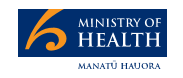 Voluntary Bonding Scheme Terms and Conditions for Postgraduate General Practice Trainees – 2021 IntakeIntroductionIntroduction1.1The Voluntary Bonding Scheme (the Scheme) is a practical initiative run by the Ministry of Health to encourage newly qualified health professionals to work in the communities and specialties that need them most, and to retain essential health professionals in New Zealand. 1.2The Scheme is targeted to new General Practice medical trainees who are starting their career, with the aim of incentivising them to work in eligible hard-to-staff communities or specialties. Those accepted to the Scheme can become eligible for payments in the first three years of their career, to help repay their student loan or as top-up income.1.3Postgraduate General Practice trainees accepted to the Scheme are eligible for one incentive payment after they have completed three years in an eligible hard-to-staff community in accordance with these terms and conditions. Funding is intended to help repay a Scheme participant’s student loan (if they have one) or otherwise provide a cash payment to top up income.1.4To be eligible for the Scheme and payment(s) you must:be postgraduate year 3 to 6 when you commence(d) GPEP training in early 2021;commence(d) the first, second, or third year of GPEP training in an eligible community in early 2021 (see clause 4.6); be a New Zealand citizen or permanent resident  at the time you make an application for payment;be registered with the Medical Council of New Zealand;work in an eligible community for at least three years; andcomply with all other terms and conditions of the Scheme.1.5Involvement in the Scheme involves four phases: Registration of Interest confirmation of place on the Scheme participation (employment)applications for payment.  1.6In order to be eligible for payment, you must register for the Scheme, have your place on the Scheme confirmed and meet the Scheme’s Terms and Conditions during the participation phase. You must also apply for payment within twelve (12) months of becoming eligible for payment, under the Terms and Conditions of the Scheme. The Ministry strongly encourages you to apply for payment no later than six months after becoming eligible to apply under the Terms and Conditions.1.7The Ministry also recommends that you check your progress while participating in the Scheme (by contacting us via email at vbs@health.govt.nz), particularly:at the eighteen-month point after registering for the Scheme, andif you change employers, communities, take parental leave or extended leave.1.8You will not be eligible for the Scheme payment until you have completed the bond of three full years (36 months) on the Scheme, in accordance with these Terms and Conditions.1.9The Scheme is a voluntary process and you, not the Ministry of Health (the Ministry), are responsible for any employment decisions you may make based on your intended participation in the Scheme, including decisions about working in listed hard-to-staff communities.1.10You are responsible for notifying the Ministry of any change of postal address, email address or other contact details in a timely manner.1.11There are limited places available on the Scheme. Where eligible Registrations of Interest exceed the number of places available on the Scheme, a selection process will be conducted. This is not subject to appeal.Postgraduate Education PrerequisitesPostgraduate Education Prerequisites1.121.13You must:be postgraduate year 3 to 6 when you commenced GPEP training in early 2021;(have) commence(d) the first, second, or third year of GPEP training in an eligible community in early 2021 (see clause 4.6); be registered with the Medical Council of New Zealand.Registrants who obtained their undergraduate medical degree from an overseas training institution but who meet the registration requirements of the Medical Council of New Zealand may be considered for the Scheme on a case-by-case basis, if they meet all other eligibility criteria and other Terms and Conditions of the Scheme. This will be assessed prior to confirmation of a place on the Scheme.Definition of a PostgraduateDefinition of a Postgraduate1.14Eligible postgraduates are those who are postgraduate year 3 to 6 at the time they commenced their first, second, or third year of general practice vocational training in early 2021 and who can provide evidence of this (if requested by the Ministry). Registration of InterestRegistration of Interest2.1In order to be a participant on the Scheme, you must successfully register your interest and be confirmed on the Scheme.2.2To register your interest, you must complete the online Registration of Interest form and provide information to show that you meet, or intend to meet, the eligibility criteria of the Scheme. The Registration of Interest period is typically six weeks in duration. You are responsible for ensuring that you register during this period. Entries outside this period will not be considered. It is your responsibility to ensure that you successfully register for the Scheme and obtain an email from the Ministry confirming this.2.3Completing a Registration of Interest does not guarantee a place on the Scheme.The purpose of the Registration of Interest process is to provide information about your future work plans so that you can be considered for one of the places on the Scheme. Confirmation on the SchemeConfirmation on the Scheme3.1There are limited places on the Scheme. Successfully registering your interest for the Scheme does not guarantee you will be confirmed on the Scheme.3.2A separate process will be conducted by the Ministry (following consideration of your Registration of Interest) to formally confirm you on the Scheme. You will be advised in writing whether your place on the Scheme has been confirmed.3.3There are limited places available on the Scheme. Where eligible Registrations of Interest exceed the number of places available on the Scheme, a selection process will be conducted. This is not subject to appeal.ParticipationParticipationParticipation4.1Once you are confirmed on the Scheme, your participation is determined by: your commencement date on the Schememinimum employment requirements movement between eligible hard-to-staff communities leave, breaks and pauses in your employmentparental leave work you may undertake as a locum. In order to be eligible to receive payment from the Scheme you must comply with the eligibility criteria for payment (Section 5).Once you are confirmed on the Scheme, your participation is determined by: your commencement date on the Schememinimum employment requirements movement between eligible hard-to-staff communities leave, breaks and pauses in your employmentparental leave work you may undertake as a locum. In order to be eligible to receive payment from the Scheme you must comply with the eligibility criteria for payment (Section 5).Prior registration for the Scheme, and dual training in Rural Hospital MedicinePrior registration for the Scheme, and dual training in Rural Hospital MedicinePrior registration for the Scheme, and dual training in Rural Hospital Medicine4.2aIf you have previously registered for the Scheme in an earlier intake and have already received a Scheme payment, you are not eligible to re-register to receive additional payments. If you have previously registered for the Scheme but have not received any payments from the Scheme, your previous registration can be voided at your request, and you may re-register under the postgraduate general practice category. Please contact vbs@health.govt.nz if you have any queries.If you have previously registered for the Scheme in an earlier intake and have already received a Scheme payment, you are not eligible to re-register to receive additional payments. If you have previously registered for the Scheme but have not received any payments from the Scheme, your previous registration can be voided at your request, and you may re-register under the postgraduate general practice category. Please contact vbs@health.govt.nz if you have any queries.4.2bIf you are dual training in General Practice and Rural Hospital Medicine (RHM), only time which counts towards the General Practice portion of training contributes to the bonded period. RHM rotations can often fit within the breaks and pauses allowances (Clauses 4.15 to 4.18), or otherwise participants may make an appeal under the Exemptions and Reviews under Exceptional Circumstances provisions (Clauses 4.26 to 4.27).If you are dual training in General Practice and Rural Hospital Medicine (RHM), only time which counts towards the General Practice portion of training contributes to the bonded period. RHM rotations can often fit within the breaks and pauses allowances (Clauses 4.15 to 4.18), or otherwise participants may make an appeal under the Exemptions and Reviews under Exceptional Circumstances provisions (Clauses 4.26 to 4.27).Postgraduate General Practice TraineesPostgraduate General Practice TraineesPostgraduate General Practice Trainees4.3Doctors who are postgraduate year 3 to 6 when commencing their first, second, or third year of general practice training in early 2021, and who will work for at least three years in a hard-to-staff community are eligible to register for the Scheme. Doctors who are postgraduate year 3 to 6 when commencing their first, second, or third year of general practice training in early 2021, and who will work for at least three years in a hard-to-staff community are eligible to register for the Scheme. 4.44.5General practice trainees are eligible for a maximum of one payment of $30,000 after tax (net) for 36 months working in an eligible hard to staff community in accordance with these terms and conditions.Where communities are defined by reference to a DHB, the area is that specified for the DHB under the New Zealand Public Health and Disability Act 2000. It is recommended that participants check the eligibility of general practices which are geographically close to excluded urban areas, by emailing the Ministry at vbs@health.govt.nz.General practice trainees are eligible for a maximum of one payment of $30,000 after tax (net) for 36 months working in an eligible hard to staff community in accordance with these terms and conditions.Where communities are defined by reference to a DHB, the area is that specified for the DHB under the New Zealand Public Health and Disability Act 2000. It is recommended that participants check the eligibility of general practices which are geographically close to excluded urban areas, by emailing the Ministry at vbs@health.govt.nz.4.6Eligible hard-to-staff training communities in 2021 for GPs are:Eligible hard-to-staff training communities in 2021 for GPs are:Bay of Plenty DHB (excluding Tauranga and Whakatane urban)Nelson Marlborough DHB (excluding Nelson/Richmond)Southern DHB (excluding Dunedin, Mosgiel and Invercargill)Hawke’s Bay DHBMidCentral DHBTairawhiti DHBWairarapa DHBWhanganui DHBCanterbury DHB (excluding Christchurch other than Banks Peninsula)Northland DHBWaikato DHB (excluding Hamilton)Capital & Coast DHB (excluding Wellington and Porirua)Lakes DHBSouth Canterbury DHBTaranaki DHBWest Coast DHBBay of Plenty DHB (excluding Tauranga and Whakatane urban)Nelson Marlborough DHB (excluding Nelson/Richmond)Southern DHB (excluding Dunedin, Mosgiel and Invercargill)Hawke’s Bay DHBMidCentral DHBTairawhiti DHBWairarapa DHBWhanganui DHBCanterbury DHB (excluding Christchurch other than Banks Peninsula)Northland DHBWaikato DHB (excluding Hamilton)Capital & Coast DHB (excluding Wellington and Porirua)Lakes DHBSouth Canterbury DHBTaranaki DHBWest Coast DHBBay of Plenty DHB (excluding Tauranga and Whakatane urban)Nelson Marlborough DHB (excluding Nelson/Richmond)Southern DHB (excluding Dunedin, Mosgiel and Invercargill)Hawke’s Bay DHBMidCentral DHBTairawhiti DHBWairarapa DHBWhanganui DHBCanterbury DHB (excluding Christchurch other than Banks Peninsula)Northland DHBWaikato DHB (excluding Hamilton)Capital & Coast DHB (excluding Wellington and Porirua)Lakes DHBSouth Canterbury DHBTaranaki DHBWest Coast DHBBay of Plenty DHB (excluding Tauranga and Whakatane urban)Nelson Marlborough DHB (excluding Nelson/Richmond)Southern DHB (excluding Dunedin, Mosgiel and Invercargill)Hawke’s Bay DHBMidCentral DHBTairawhiti DHBWairarapa DHBWhanganui DHBCanterbury DHB (excluding Christchurch other than Banks Peninsula)Northland DHBWaikato DHB (excluding Hamilton)Capital & Coast DHB (excluding Wellington and Porirua)Lakes DHBSouth Canterbury DHBTaranaki DHBWest Coast DHBBay of Plenty DHB (excluding Tauranga and Whakatane urban)Nelson Marlborough DHB (excluding Nelson/Richmond)Southern DHB (excluding Dunedin, Mosgiel and Invercargill)Hawke’s Bay DHBMidCentral DHBTairawhiti DHBWairarapa DHBWhanganui DHBCanterbury DHB (excluding Christchurch other than Banks Peninsula)Northland DHBWaikato DHB (excluding Hamilton)Capital & Coast DHB (excluding Wellington and Porirua)Lakes DHBSouth Canterbury DHBTaranaki DHBWest Coast DHBBay of Plenty DHB (excluding Tauranga and Whakatane urban)Nelson Marlborough DHB (excluding Nelson/Richmond)Southern DHB (excluding Dunedin, Mosgiel and Invercargill)Hawke’s Bay DHBMidCentral DHBTairawhiti DHBWairarapa DHBWhanganui DHBCanterbury DHB (excluding Christchurch other than Banks Peninsula)Northland DHBWaikato DHB (excluding Hamilton)Capital & Coast DHB (excluding Wellington and Porirua)Lakes DHBSouth Canterbury DHBTaranaki DHBWest Coast DHBBay of Plenty DHB (excluding Tauranga and Whakatane urban)Nelson Marlborough DHB (excluding Nelson/Richmond)Southern DHB (excluding Dunedin, Mosgiel and Invercargill)Hawke’s Bay DHBMidCentral DHBTairawhiti DHBWairarapa DHBWhanganui DHBCanterbury DHB (excluding Christchurch other than Banks Peninsula)Northland DHBWaikato DHB (excluding Hamilton)Capital & Coast DHB (excluding Wellington and Porirua)Lakes DHBSouth Canterbury DHBTaranaki DHBWest Coast DHBChanges to Hard-to-Staff CommunitiesChanges to Hard-to-Staff CommunitiesChanges to Hard-to-Staff Communities4.7You must commence working in one of the hard-to-staff communities listed in clause 4.6. If you wish to change the community you are working in, you may do so only in accordance with clauses 4.13 to 4.14.You must commence working in one of the hard-to-staff communities listed in clause 4.6. If you wish to change the community you are working in, you may do so only in accordance with clauses 4.13 to 4.14.Commencement Date  Commencement Date  Commencement Date  4.8If you were already in training as a GP in a hard-to-staff community on or before 1 January 2021, your Commencement Date on the Scheme is 1 January 2021. Time spent training prior to this date does not contribute towards the bonding period. If you were already in training as a GP in a hard-to-staff community on or before 1 January 2021, your Commencement Date on the Scheme is 1 January 2021. Time spent training prior to this date does not contribute towards the bonding period. 4.9If you began (or begin) training as a GP in a hard-to-staff community after 1 January 2021, your Commencement Date is the date on which your training year begins.If you began (or begin) training as a GP in a hard-to-staff community after 1 January 2021, your Commencement Date is the date on which your training year begins.4.10The expectation is that you will commence general practice training in an eligible community in early 2021 (i.e. February). If you commence training after February 2021, the delay will be considered as an absence (see clauses 4.15 to 4.18), unless exceptional circumstances apply (see clause 4.26 to 4.27). The expectation is that you will commence general practice training in an eligible community in early 2021 (i.e. February). If you commence training after February 2021, the delay will be considered as an absence (see clauses 4.15 to 4.18), unless exceptional circumstances apply (see clause 4.26 to 4.27). Minimum Employment RequirementsMinimum Employment RequirementsMinimum Employment Requirements4.10To be eligible for the Scheme, you must be employed for a minimum of 0.6 FTE (this may be an average FTE for any 12-month period of employment if your hours worked fluctuated for any reason). This equates to 24 hours per week, or 1,152 hours across a normal working year of 48 weeks.To be eligible for the Scheme, you must be employed for a minimum of 0.6 FTE (this may be an average FTE for any 12-month period of employment if your hours worked fluctuated for any reason). This equates to 24 hours per week, or 1,152 hours across a normal working year of 48 weeks.4.11You will not be eligible for payment from the Scheme if you undertake substantive or continuous locum work that means you cannot meet the breaks and pauses clauses (clauses 4.15 to 4.18 and 4.22 to 4.25).You will not be eligible for payment from the Scheme if you undertake substantive or continuous locum work that means you cannot meet the breaks and pauses clauses (clauses 4.15 to 4.18 and 4.22 to 4.25).4.12You are responsible for verifying that the FTE requirements have been met and will be required to make a declaration and provide a certificate of service from your employer(s) before each bonding payment is made (Section 5).You are responsible for verifying that the FTE requirements have been met and will be required to make a declaration and provide a certificate of service from your employer(s) before each bonding payment is made (Section 5).Moving Between Hard-to-Staff CommunitiesMoving Between Hard-to-Staff CommunitiesMoving Between Hard-to-Staff Communities4.13Postgraduate doctors in General Practice vocational training may move between communities listed in clause 4.6 OR communities listed in Voluntary Bonding Scheme Terms and Conditions for postgraduate doctors in General Practice vocational training after 2021.Postgraduate doctors in General Practice vocational training may move between communities listed in clause 4.6 OR communities listed in Voluntary Bonding Scheme Terms and Conditions for postgraduate doctors in General Practice vocational training after 2021.4.14You cannot move to a hard-to-staff community that is listed in any Voluntary Bonding Scheme Terms and Conditions before 2021.You cannot move to a hard-to-staff community that is listed in any Voluntary Bonding Scheme Terms and Conditions before 2021.Breaks and Pauses in the Term of ServiceBreaks and Pauses in the Term of ServiceBreaks and Pauses in the Term of Service4.15You can take up to 14 weeks absence (total paid and unpaid leave, not including Parental Leave) in a 12-month period from your position in a hard-to-staff community without affecting your eligibility for bonding payments. Such an absence is known as a “break”.You can take up to 14 weeks absence (total paid and unpaid leave, not including Parental Leave) in a 12-month period from your position in a hard-to-staff community without affecting your eligibility for bonding payments. Such an absence is known as a “break”.4.16A “pause” is any time beyond the 14 weeks break allowance that you spend away from the hard-to-staff community. Time taken as pauses is added to the term necessary to complete the bond, and no more than ten weeks may be added during the course of any one year. No more than 50 weeks in total can be added to the five-year bonding term. Total absences of more than 24 weeks in any 12-month period (not including Parental Leave) will render an applicant ineligible for the Scheme and payments.A “pause” is any time beyond the 14 weeks break allowance that you spend away from the hard-to-staff community. Time taken as pauses is added to the term necessary to complete the bond, and no more than ten weeks may be added during the course of any one year. No more than 50 weeks in total can be added to the five-year bonding term. Total absences of more than 24 weeks in any 12-month period (not including Parental Leave) will render an applicant ineligible for the Scheme and payments.4.174.18Breaks and pauses include any leave or absence from employment, with or without pay, including normal employment leave entitlements, such as annual leave and sick leave. Locum work will also be considered against the breaks and pauses provisions (see clauses 4.22 to 4.25).Parental LeaveParental Leave4.19You may take up to 52 weeks parental leave, in accordance with the Parental Leave and Employment Protection Act 1987 and remain on the Scheme.4.20Time spent on parental leave does not accrue towards your bonding period and must be made up. The bonding period will automatically restart as soon as you return to work in an eligible hard-to-staff community listed in clause 4.6.4.21Time spent on parental leave is separate to the break and pause provisions (clauses 4.15 to 4.18).Working as a Medical Locum Working as a Medical Locum 4.22Locum work that you may undertake is considered an absence under these terms. If you undertake locum work such that you cannot meet the breaks and pauses clauses (clauses 4.15 to 4.18), you will not be eligible for payment from the Scheme.4.23Locum work that you undertake in an eligible community and as a necessary part of general practice vocational training may be permitted, but verification of this must be submitted with an application for payment, or otherwise written approval for this must be obtained from the Ministry.4.24For the purposes of the Scheme, a locum is someone who provides the services in the stead of another practitioner registered within the same scope of practice during normal working hours.4.25When you apply for payments from the Scheme, you will be asked to confirm that you have not engaged in “substantive” locum work.Exemptions and Reviews in Exceptional CircumstancesExemptions and Reviews in Exceptional Circumstances4.26If there is a change in your circumstances that is exceptional and results in an inability to meet the 2021 Terms and Conditions, you may request an exemption for a specified period from the Ministry. Exemptions from the standard Terms and Conditions will only be granted in exceptional circumstances, at the discretion of the Ministry. It is strongly recommended that you seek an exemption prior to becoming ineligible under the normal terms. If you are applying for payment and have not met the terms due to exceptional circumstances, you can also request a retrospective review.4.27Applications for exemptions under exceptional circumstances must be made in writing, with a clear explanation as to what clauses cannot be met and the exceptional circumstances which have prevented you from meeting the Terms. These can be sent to vbs@health.govt.nz, or submitted along with an application for payment.PaymentPayment5.1You are responsible for initiating the claim for payment after three full years (36 months) have been completed on the Scheme, in accordance with these Terms and Conditions, starting from your Commencement Date (see clause 4.9). Doctors that enter the Scheme through the postgraduate entry option for general practitioners in vocational training are only eligible for one payment.5.2To be eligible for payment under the scheme, you must apply for payment within twelve (12) months of becoming eligible for payment under the Terms and Conditions. The Ministry strongly encourages you to apply for payment no later than six months after becoming eligible to apply, under the terms and conditions.5.3The Ministry also recommends that you check your progress while participating in the Scheme (by contacting us via email at vbs@health.govt.nz), particularly:at the eighteen-month point after registering for the Scheme, andif you change employers, communities, take parental leave or extended leave.5.4You will only be eligible for the payment if:you have been employed for three full years in accordance with these Terms and Conditionsyou have met the minimum full time equivalent (FTE) employment requirements (clauses 4.9 to 4.11)you have complied with the rules governing breaks and pauses (clauses 4.14 to 4.17), Parental Leave (4.18 to 4.20), and locum work for the Scheme (clauses 4.21 to 4.24).5.5No payment will be made until you have:applied for payment in accordance with the application for payment processsubmitted a declaration confirming that you have met these Terms and Conditions provided a certificate of service from your employer(s) confirming that your employment has complied with the Terms and Conditions of the Scheme during the bonding period.5.6Details of further information required to confirm that you have met these Terms and Conditions and to enable payment to be made (e.g. proof of identity) are outlined in the payment application form, which will become available on the Ministry of Health website by January 2024.5.7If you have a student loan, the net Scheme payment will be made against your student loan. If the balance of your student loan is less than the net Scheme payment, you will need to contact Inland Revenue once the payment has been made to enable the difference to be paid to you.5.8If you do not have a student loan, the net Scheme payment will be paid directly to you.5.9The payment for general practice trainees for the completed 36-month bonded period on the Scheme is $30,000 after tax (net).5.10If you are an independent contractor, a gross payment will be made and the net amount you receive will depend upon your personal tax situation.5.11Scheme payments are subject to income tax and may affect your tax situation, for example, in relation to provisional tax, Working for Families and child support payments.5.12The Ministry recommends that you seek independent advice on how the payment will affect your tax position. For further tax information, contact Inland Revenue.Privacy StatementPrivacy Statement6.1All of the information you provide in the Registration of Interest form will be treated as personal information and will be used, stored and disclosed in accordance with the provisions of the Privacy Act 2020.6.2By submitting the Registration of Interest form, you are authorising the Ministry of Health to collect personal information about you and consenting to relevant information being shared with other key stakeholders, including your employer, for the purposes of the Voluntary Bonding Scheme. This information will be stored and used by the Ministry for purposes associated with the Scheme, in accordance with the provisions of the Privacy Act 2020.6.36.46.5The information will be kept confidential and will not be disclosed to any person except in connection with the purposes for which it is obtained, or by operation of law.You have the right to contact the Ministry to request access to and correction of any personal information held about you.We suggest you print a copy of these Terms and Conditions for your records.